«Надо уметь правильно произносить звуки,  слова фразы.Научившись этому так, чтобы всё вошло в привычку,- можно творить»Аннотация к методической разработке, выполненной   Блиновой Еленой Никлаевной,  учителем  КГБОУ ШИ 6, по теме«Система работы по развитию связной речимладших школьников с нарушением слуха»Актуальность. Специальное коррекционное обучение детей, частично или полностью лишенных слуха, является одной из самых сложных и своеобразных областей педагогики. На современном этапе развития общества и образования одной из центральных проблем, является проблема речевого развития детей с нарушениями слуха. Оптимизация речевого развития слабослышащих школьников является  сложнейшей задачей начальной школы. Она чрезвычайно актуальна в связи с интеграционными процессами, происходящими в обществе. От того, насколько будет сформирована речь учащихся с нарушением слуха, зависит успешность усвоения ими материала всех учебных предметов, степень их общего развития, и это определяет актуальность темы данной методической разработки Основной задачей школы для слабослышащих и позднооглохших является формирование у обучающихся словесной речи и речевого поведения.  Данная задача   реализуется в ходе всего образовательного процесса.   Особенное внимание  уделяется этому вопросу на специальных уроках  по развитию речи, на которых формируются, корректируются  и совершенствуются навыки самостоятельной связной речи в устной и письменной форме.  Цель методической разработки – выявить концептуальные основы, содержание, эффективные приёмы и организационно-методические аспекты педагогической деятельности по формированию устной речи слабослышащих и позднооглохших обучающихся младшего школьного возраста на уроках развития речи в 1-5 классах.В  методической разработке описаны все виды работ по развитию связной речи,  кратко изложен опыт работы по развитю монологической речи младших школьников  с нарушением слуха, отражены проблемы   формирования   связной речи. Особое внимание уделено  обучению рассказыванию по картинам, так данный вид работы  занимает важное место в общей коррекционной работе по развитию связной, грамматически правильной речи слабослышащих, составлению связного  рассказа   из личного и коллективного опыта. Такие задания даются после проводимых в школе-интернате экскурсий, прогулок на пришкольном участке, общественно-полезных дел, выплнению аппликаций, лепке и т.д. Методическая разработка предназначена: - для учителей начальных классов, работающих по адаптированным основным общеобразовательным программам:обучающих неслышащих, позднооглохших, слабослышащих, в том числе кохлеарно имплантированных детей как в условиях коррекционного образовательного учреждения, так и в условиях инклюзивного обучения.     Данный опыт был представлен  на школьном, муниципальном и региональном уровнях, рекомендован  для использования методическим советом КГБОУ ШИ 6, внесен  в банк передового педагогического опыта КГБОУ ШИ 1 и КГБОУ ШИ 6.  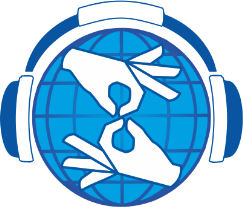 Российская Федерация  Министерство образования и науки Хабаровского края
Краевое государственное бюджетное общеобразовательное учреждение, реализующее адаптированные основные общеобразовательные программы "Школа-интернат №6"Методическая разработка по теме:«Система работы по развитию связной речиобучающихся младших школьников с нарушением слуха»г. Хабаровск2020 г.ОГЛАВЛЕНИЕВВЕДЕНИЕ……………………………………………………………………………3ГЛАВА 1. РАЗВИТИЕ СВЯЗНОЙ РЕЧИ В СИСТЕМЕ ОБУЧЕНИЯ ДЕТЕЙ С НАРУШЕНИЕМ СЛУХА ……………………………………………………………4   1.1. Требования   адаптированной основной общеобразовательной программы начального общего образования слабослышащих и позднооглохших к  предметным результаты освоения специфического коррекционно-образовательного предмета «Развитие речи».  1.2. Проблемы   формирования   связной речи   младших школьников  с нарушенным слухом  ……………………….7ГЛАВА 2. ПУТИ ФОРМИРОВАНИЯ СВЯЗНОЙ РЕЧИ МЛАДШИХ ШКОЛЬНИКОВ  С НАРУШЕННЫМ СЛУХОМ………………………………………………………....82.1. Виды работ по  развитию  связной речи  младших школьников с нарушенным слухом………….…………………………………………….8ЗАКЛЮЧЕНИЕ ……………………………………………………………………...18ЛИТЕРАТУРА ……………………………………………………………….……...19ВВЕДЕНИЕВыполняя свою миссию, наше краевое государственное бюджетное общеобразовательное учреждение, реализующее адаптированные основные общеобразовательные программы «Школа-интернат № 6» реализует социальный заказ на обучение, воспитание и коррекцию развития слабослышащих и позднооглохших детей, учебно-познавательные возможности которых имеют свои  особенности.Слабослышащие дети -  дети с частичной  слуховой недостаточностью, затрудняющей речевое развитие, но с сохранной  способностью к самостоятельному накоплению речевого запаса при помощи остаточного  слуха, этим они отличаются  от неслышащих, лишённых данной возможности. Осваиваемая при сниженном слухе речь имеет ряд специфических особенностей, требующих коррекции в процессе обучения.    Дефицит слуховой информации порождает  отклонение  в речевом развитии, зависящее  от многих факторов, таких как степень и сроки снижения слуха, уровень общего психического развития, наличие педагогической помощи, речевая среда, в которой находился ребёнок. Группа слабослышащих детей является крайне разнородной  по-своему составу (от лёгкой степени тугоухости до практической глухоты). Многие школьники не понимают обращенной речи и ориентируются в общении на такие факторы, как действия, естественные жесты и эмоции взрослых. Дети с легкой и средней степенью тугоухости могли бы понимать окружающих, но нередко их восприятие речи приобретает искажённый характер из-за неразличения близких по звучанию слов и фраз. Искажённое восприятие речи окружающих, ограниченность словарного запаса, неумение выразить себя – все это нарушает общение с другими детьми и   взрослыми, что отрицательно сказывается на познавательном развитии и  формировании личности  слабослышащих.   Вместе с тем, по мере взросления у детей с нарушением слуха постепенно развиваются и умение поддерживать речевой контакт, и способность к оценке собственных действий и поступков.От того, насколько будет сформирована речь учащихся с нарушением слуха, зависит успешность усвоения ими материала всех учебных предметов, степень общего развития, и это определяет актуальность темы методической разработки. Полноценная речь ребенка–это также средство повышения уровня коммуникабельности, путь к развитию наилучшей социальной адаптации. Являясь средством планирования и регуляции человеческой деятельности, речь ребенка, способствует более совершенному овладению профессионально–трудовыми навыками, что тоже в значительной степени содействует его жизненным успехам.ГЛАВА 1. РАЗВИТИЕ СВЯЗНОЙ РЕЧИ В СИСТЕМЕ ОБУЧЕНИЯ ДЕТЕЙ С НАРУШЕНИЕМ СЛУХА 1.1. Требования   адаптированной основной общеобразовательной программы начального общего образования слабослышащих и позднооглохших к  предметным результатам освоения специфического коррекционно-образовательного предмета «Развитие речи».  В АООП НОО слабослышащих и позднооглохших определены  предметные результаты освоения специфического коррекционно-образовательного предмета «Развитие речи» (образовательная область «Филология»: овладение способностью пользоваться устной и письменной речью для решения соответствующих возрасту житейских задач, включая коммуникацию в сети Интернет;стремление извлекать общий смысл и значимую информацию из текста, умение замечать его неполноту и сложность, умение уточнять непонятое в ходе коммуникации со взрослыми и сверстниками; понимание высказывания, выраженного не только знакомыми, но и незнакомыми речевыми средствами, иной структурой фразы, в новых условиях общения; умение выбирать адекватные средства коммуникации в зависимости от собеседника (слышащий, глухой, слабослышащий); умение использовать дактилологию как вспомогательное средство. Значительное сужение словарного запаса или практически его отсутствие, трудности в освоении грамматического строя препятствуют естественному формированию у слабослышащих учащихся полноценных коммуникативных навыков и умений. При поступлении в школу грамматически неоформленные высказывания детей носят отрывочный, редуцированный характер, часто словесные средства заменяются мимикой и жестами. Страдает понимание обращенной речи. Все это затрудняет не только процесс обучения детей, но и процесс адаптации учащихся в социуме.Обусловленные нарушением слуха особенности речевого развития слабослышащего определяют важнейшие задачи уроков развития речи: - формирование и обогащение словаря;-  знакомство со способами отражения в языке связей между предметами и явлениями;-  овладения навыками и умениями оформлять свои мысли в связной речи. Все эти стороны речевой деятельности формируются в единстве и тесной взаимосвязи на основе развития и совершенствования двух форм речи - устной и письменной. Необходимо отметить, что сравнение устных и письменных высказываний учащихся свидетельствует об отставании уровня развития письменной речи слабослышащих от устной.1.2 Проблемы   формирования   связной речи   младших школьников  с нарушенным слухом  Одним из самых сложных видов речевого  общения является связная речь. По своей структуре монологическая речь является развернутой, логически связанной и законченной, композиционно и грамматически оформленной, в ней используются сложные синтаксические конструкции, требующие строгого отбора лексических средств. Монологические высказывания обязательно предварительно планируются, базируются на глубокой познавательной, и прежде всего мыслительной деятельности. В свою очередь, связная речь влияет на развитие логического мышления и словесно-логической памяти.Значительные трудности в овладении навыками монологической речи у детей с нарушениями слуха обусловлены основным дефектом и являются вторичными. Вследствие того, что у слабослышащего ребенка восприятие речи окружающих искажено, нарушаются и основные компоненты речи: фонетико-фонематический, лексический, грамматический; недостаточно сформированы как произносительная, так и семантическая стороны речи.       Необходимо специально обучать слабослышащих школьников монологической речи. Только под руководством учителя у ребенка с нарушениями слуха будут формироваться навыки правильного речевого высказывания: связность, осмысленность, последовательность, правильность употребления грамматических конструкций. В процессе формирования речи у детей развиваются необходимые для жизни навыки коммуникации, пополняется словарь, совершенствуются мыслительные операции (анализ и синтез). ГЛАВА 2. ПУТИ ФОРМИРОВАНИЯ СВЯЗНОЙ РЕЧИ МЛАДШИХ ШКОЛЬНИКОВ С НАРУШЕННЫМ СЛУХОМ2.1. Виды работ, используемые для совершенствования связной речи слабослышащих учащихся Задача, которая стоит перед учителем и решается на уроках по развитию речи, заключается в том, чтобы формировать, корректировать и совершенствовать навыки самостоятельной связной речи в устной и письменной форме на протяжении всего обучения в школе. Решение этой задачи предусматривает следующие направления работы: накопление и активизация словарного запаса, обучение построению связных речевых высказываний с соблюдением лексической, грамматической и композиционно-логической правильности.Условно все виды работ по развитию связной речи можно разделить на две группы. Первая  группа - работы, выполняющие коммуникативную функцию. К ним относят написание писем, поздравительных открыток, записок, SMS-сообщений, заметок в стенгазету, работу с деловыми бумагами (расписка, заявление), ведение дневников, записных книжек. Все другие работы по связной речи составляют вторую группу. Это описания событий школьной жизни, предметов, явлений природы, внешности человека, рабочего, выходного дня и каникул; работа по картинке, серии картинок; изложение; рассказ на данную тему, по данному началу, по данному концу, по опорным словам, по деформированному тексту, о предшествующих или последующих событиях по картинке, предложенной учителем; рапорт о дежурстве по классу, столовой, школе.Обучение рассказыванию по картинам занимает важное место в общей коррекционной работе по развитию связной, грамматически правильной речи слабослышащих. Методика обучения строится с учетом отмечаемых у таких детей речевых нарушений и особенностей психического и познавательного развития. Это касается проведения специальной подготовительной работы, отбора и последовательности использования картинного материала, структуры занятий и приёмов коррекционной работа. Уделяется внимание приёмам, направленным на развитие внимания, зрительного и слухового восприятия, логического мышления и др.В целях формирования связной монологической речи младших школьников рекомендуется проведение следующих видов занятий с картинным материалом:1.Составление рассказов по сюжетным многофигурным картинам с изображением нескольких групп действующих лиц или нескольких сценок в пределах общего, хорошо знакомого им сюжета.2.Составление небольших рассказов-описаний по сюжетным картинам, в которых на первый план выступает изображение места действия, предметов, события, определяющих тематику картин.3.Рассказывание по сериям сюжетных картинок, достаточно подробно изображающих развитие сюжетного действия. 4. Составление рассказа по «закрытой картине».Занятия по разным видам картин включают ряд общих элементов: подготовку детей к восприятию и разбору содержания картины (предварительная беседа, отгадывание загадок); обучение учащихся составлению рассказа; анализ детских рассказов.После разбора содержания картины для активизации внимания, зрительного восприятия и памяти можно использовать такие игровые упражнения, как «Кто больше увидел на картине?» (ребёнок называет изображенные на картине предметы указанного цвета или материала); игра «Кто лучше запомнил?» (ребёнок должен вспомнить, какие действия выполняют различные персонажи картины), так же использовать приём драматизации. При обучении рассказыванию по картине используются следующие методические приёмы:- образец рассказа педагога по картине или ее части;- наводящие вопросы;- план рассказа;- составление рассказа по фрагментам картины;- коллективное сочинение рассказа детьми.Обучение по серии сюжетных картин  можно провести следующим образом: на первом занятии педагог совместно с детьми проводит последовательный разбор каждой картинки, при этом у учащихся формируются навыки целенаправленного анализа наглядно-воспринимаемого предметного содержания. Они учатся определять действия персонажей, уясняют связи между ними и выделяют существенные детали изображения. Дети размещают картинки в нужной последовательности, составляют высказывания по каждой из серии картинке.На последующих занятиях обучающиеся поочередно составляют рассказы по нескольким картинкам-фрагментам и по всех серии в целом.Интересным и достаточно специфическим видом работы  является рассказ  по «закрытой картине». Методика работы с закрытой картинкой была  предложена российским сурдопедагом Е.Е. Вишневской. Цель работы – сформировать у детей умение  задавать вопросы и с их помощью выяснять содержание картины, которую они не видят. Начинается такая работа в 1 классе с простейших по содержанию картин, на которых изображён какой-то один обязательно действующий персонаж (ребёнок или животное). Во 2 и 3 классах можно взять картинку с  изображением нескольких персонажей и объектов, а затем — с несколькими планами.Картина вывешивается и закрывается или переворачивается тыльной стороной, либо учитель может держать книгу (учебник) в руках. Содержание и формулировка вопросов к закрытой картине от класса к классу усложняются. Так, в 1 классе педагог прямо побуждает детей задавать вопросы: «Спросите у меня, кто нарисован на картинке?». Если после двукратного повторения задания с ударением на слове «спросите» никто из класса не догадался, что надо сделать, учитель говорит задание ещё раз, показывая вопрос, записанный на доске или табличке. Дети читают вопрос хором, два ученика повторяют его. Учитель даёт ответ и предлагает повторить его. На доске справа от вопроса учитель может записать свой полный ответ в начале учебного года или краткий – к концу 1- го класса. Важно помнить, что нельзя торопиться отвечать первому же спросившему ученику, т.к. главное здесь – научить задавать вопросы. Во 2 классе учитель может дать общие указания о теме вопросов: «Спросите о погоде. Спросите о времени года. О чём ещё можно спросить?». Дети могут записывать ответы на листочках. Позднее школьники учатся задавать вопросы по предложенному плану: сначала узнайте, когда происходит действие, потом – где происходит, затем – кто на картине, что делает и т.д.Постепенно учитель приучает детей самих определять последовательность вопросов, исправляет ошибки в логике вопросов: «О чём надо спросить  сначала? Почему нельзя спрашивать, сколько мальчиков и девочек на картинке?» Следует помнить, что содержание картины  должно раскрываться от общего к частному. При работе с многоплановой картиной в помощь детям на  доске чертится схема.В работе по закрытой картине можно выделить 4 этапа:Беседа по выяснению содержания закрытой картины. Заканчиваться первый этап работы может либо рассказом учителя о том, что нарисовано на картинке; либо рассказом сильного ученика с опорой на записи ответов; либо хоровым чтением всех ответов с установкой: «Вспомним, что нарисовано на картине». Зарисовка детьми содержания закрытой картины  по представлению с опорой на справочный материал, записанный на доске учителем или детьми у себя на черновиках. Во время зарисовок дети могут задавать учителю вопросы уточняющего характера.3). Анализ рисунков детей и сравнение их между собой или с картиной, которая на этом этапе может быть открыта. Возможны следующие варианты:- выбирается два рисунка (верный и неверный) и прикрепляются на доску рядом с картиной. Картина по просьбе детей открывается. Учитель организует беседу по анализу рисунков:- прикрепляются все детские рисунки, или учитель просит детей показать их рисунки. Рисунки учащихся сравниваются с открытой картиной; - сравниваются два рисунка без опоры на картину, а только по записям ответов на вопросы. Картина в этом случае открывается только в конце урока, и каждый сопоставляет с ней свой рисунок самостоятельно. Этот вариант  значительно сложнее, т.к. ученики вынуждены ещё глубже вникать в содержание ответов. На третьем этапе обязательно организуется речевое общение. Учитель на доске может дать опорные выражения для сравнения рисунков с картиной: «На картинке есть, и у меня так же», «Я ошиблась, потому что я не нарисовала ...;4) Устное или письменное описание картины.Итак, работа по закрытой картине – эффективное средство развития как диалогической, так и монологической речи. Усложнение работы от класса к классу происходит по трём направлениям: по содержанию картин, по содержанию и форме вопросов к ним, по степени самостоятельности учащихся. Нужно иметь в виду, что работу по закрытой картине может вести «маленький учитель». Работа может проводиться и парами. Ведущему каждой пары даётся картина. Он отвечает на вопросы своего партнёра. На основании его ответов товарищ делает зарисовки.  В систему формирования связной описательно-повествовательной речи включаются задания по составлению небольших рассказов на тему из личного и коллективного опыта. Такие задания даются после проводимых в школе-интернате экскурсий, прогулок на пришкольном участке, общественно-полезных дел. Рассказы составляются с опорой на образец педагога и предваряющего вопросного плана. Используются разнообразные формы работы: коллективная форма составления рассказа, приём дополнения другими детьми.Целью занятий по обучению описания предметов является разностороннее воздействие на познавательное развитие детей и формирование их речемыслительной деятельности, активизация зрительного, речеслухового и тактильного восприятия, памяти, внимания, наблюдательности. В процессе составления описательного рассказа учащиеся учатся выделять и сопоставлять существенные признаки предмета, объединять отдельные высказывания в связное последовательное сообщение.При обучении детей младшего школьного возраста с нарушением слуха описанию предметов решаются следующие основные задачи:- развитие умения выделять существенные признаки и основные детали предметов;- формирование обобщённых представлений о правилах построения рассказа-описания предмета;- овладение языковыми средствами, необходимыми для составления описательного рассказа.При обучении описанию педагог включает следующие виды работы: подготовительные упражнения к описанию предметов; формирование первоначальных навыков самостоятельного описания; описание предметов по основным признакам; обучение развернутому описанию предмета; закрепление полученных навыков составления рассказа-описания. При проведении подготовительных упражнений основное внимание уделяется развитию у младших школьников сенсорного восприятия, навыков элементарного анализа воспринимаемого предмета, а так же формированию установки на употребление ими фразовой речи при ответах на вопросы педагога. При работе можно провести следующие упражнения:- узнавание предмета по описанию;- сравнение предметов по основным признакам;-упражнения на составление разнообразных грамматических конструкций с учётом зрительного восприятия предмета.Такие упражнения можно провести с использованием настольных игр и пособий: «Тематическое лото», пособие «Предмет и изображение», игрушки и муляжи предметов, а так же проводить упражнения в отгадывании загадок, содержащих описание предметов.Формирование навыков составления описания предметов педагог начинает с простого описания, составляемого с помощью педагога – по его вопросам, с постепенным переходом к более самостоятельным развернутым высказываниям – по плану (схеме), затем – с опорой только на данный образец.При затруднениях, возникающих у детей в ходе составления описания, педагог должен использовать различные вспомогательные приёмы: жестовые указания на форму или детали предмета, словесные указания, опорные слова, описания с опорой на рисунки, изображающие крупным планом части предмета или характерные особенности его строения.Эффективным при обучении младших школьников с нарушением слуха является приём сопряжённого описания педагогом и детьми двух однотипных предметов, то есть они составляют  описание предметов по частям, называя одни и те же признаки.Закрепление и развитие педагогом речевых навыков младших школьников, формируемых на занятиях по описанию предметов, осуществлялось в ходе игровых занятий, включающих упражнения на узнавание предметов по описанию, их сравнение, воспроизведение данного педагогом образца описания, а также самостоятельное составление детьми рассказа-описания. С этой целью можно провести игру "В зоопарке", в которой учащиеся узнают животное по описанию, составленному одним из ребят.Таким образом, в процессе игры педагог одновременно совершенствует  речевые навыки обучающихся и помогает реализовывать элементы собственного творчества детей в рассказывании.При обучении творческому рассказыванию педагог ставит цель на занятии развить словесно-логическое мышление учащихся, формировать умение самостоятельно выражать учащихся своих мыслей, осознанно отражать в речи разнообразные связи и отношения между предметами и явлениями.Для формирования у младших школьников с нарушением слуха навыков составления самостоятельного рассказа с элементами творчества можно провести следующие виды занятий:- составление рассказа по аналогии;- придумывание продолжения (окончания) рассказа;-сочинение рассказа на заданную тему по опорным предметным картинкам.При этом решаются следующие практические задачи:- развитие у детей умений ориентироваться в предложенном текстовом и наглядном материале при составлении собственного рассказа;- активизация имеющихся у школьников знаний и представлений об окружающем мире;- уточнение и развитие у младших школьников пространственных и временных представлений;- развитие у детей воссоздающего и творческого воображения.При обучении рассказыванию по аналогии используется приём совместного составления рассказа педагога с ребёнком с использованием иллюстраций. Далее можно придумать возможные варианты продолжения рассказа.Составление продолжения (окончания) рассказа проводится с использованием наглядного материала. Учащимся предлагается картина, изображающая кульминационный момент неоконченного рассказа. После разбора её содержания дважды прочитывается текст рассказа, после чего дети предлагают варианты его окончания. Их высказывания педагог совместно с обучающимися должен проанализировать и при необходимости откорректироватьЗАКЛЮЧЕНИЕСвязная описательно-повествовательная речь формируется планомерно, последовательно, поэтому любая методика обучения связной описательно-повествовательной речи должна дополняться разнообразными формами работы в повседневной жизни. Лексический, морфологический и синтаксический материал усваивается в тесной взаимосвязи. Предложенные приёмы должны способствовать повышению уровня речевого развития младших школьников, формированию у них умений вербализации производимых действий и отдельных видов деятельности в форме развернутых связных высказываний. СПИСОК ЛИТЕРАТУРЫ1. Зикеев А.Г. Внеклассная работа по развитию речи в школе слабослышащих. / Под ред. А.Г. Зикеева и В.В. Тимохина. М.: Просвещение, 1978.— 112с.2. Зикеев А.Г. Интенсификация учебного процесса в школе слабослышащих. / Под ред. К.Г. Коровина. М., 1988. - 87с. 3. Зикеев А.Г. Книга для учителя школы слабослышащих. / Под ред. К.Г. Коровина.-М., 1988. 120 с. 4. Зикеев А.Г. Некоторые вопросы обучения диалогической речи слабослышащих учащихся // Дефектология. М., 1975. - № 3. - с. 28-31.5.  Зикеев А.Г. Работа над речью вне класса согласно новым программам в школе слабослышащих // Дефектология. М., 1974. - № 5. - с. 44-50. 6. Зикеев А.Г. Развитие речи в системе обучения слабослышащих учащихся языку. Автореф. дисс. на соиск. учен, степени д-ра пед. наук. -М., 1983.-39с. 7. Зикеев А.Г. Развитие речи слабослышащих учащихся (I-VI классы 2-го отделения). М.: Педагогика, 1976. — 240с. 8. Зикеев А.Г. Развитие речи слабослышащих учащихся. М., 1976. - 317с.
9. Зыков С.А. Обучение глухих детей языку по принципу формированию речевого общения. М., Изд-во Акад. пед. наук РСФСР, 1961.-360 с.
10. Зыков С.А. Методика обучения глухих детей языку.М., «Просвещение», 1977.
11. Коровин К.Г. Практическая грамматика в системе специального обучения слабослышащих детей языку. М., 1976. - 195с.
12. Коровин К.Г.Программы специальной общеобразовательной школы для слабослышащих и позднооглохших детей. М.,Издательство «Посвещение», 194413. ФГОС  НОО ОВЗ, АООП НОО слабослышащих и позднооглохших, вариант 2/2  .
  
